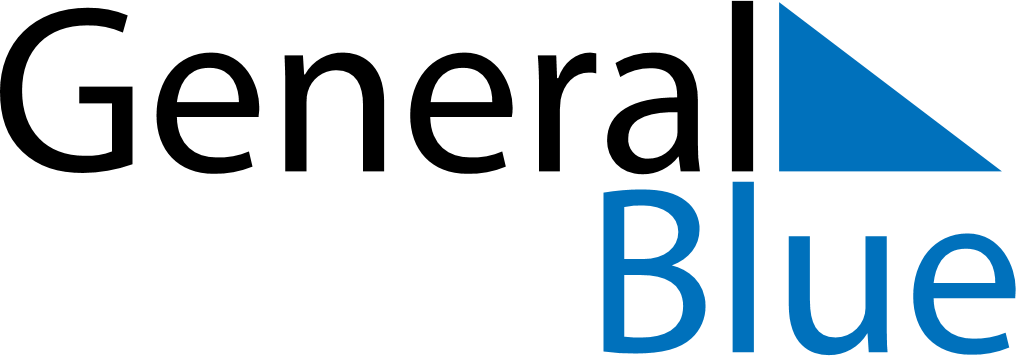 November 2024November 2024November 2024November 2024November 2024November 2024Paszto, Nograd, HungaryPaszto, Nograd, HungaryPaszto, Nograd, HungaryPaszto, Nograd, HungaryPaszto, Nograd, HungaryPaszto, Nograd, HungarySunday Monday Tuesday Wednesday Thursday Friday Saturday 1 2 Sunrise: 6:26 AM Sunset: 4:23 PM Daylight: 9 hours and 57 minutes. Sunrise: 6:27 AM Sunset: 4:21 PM Daylight: 9 hours and 54 minutes. 3 4 5 6 7 8 9 Sunrise: 6:29 AM Sunset: 4:20 PM Daylight: 9 hours and 51 minutes. Sunrise: 6:30 AM Sunset: 4:18 PM Daylight: 9 hours and 48 minutes. Sunrise: 6:32 AM Sunset: 4:17 PM Daylight: 9 hours and 45 minutes. Sunrise: 6:33 AM Sunset: 4:15 PM Daylight: 9 hours and 42 minutes. Sunrise: 6:35 AM Sunset: 4:14 PM Daylight: 9 hours and 39 minutes. Sunrise: 6:36 AM Sunset: 4:13 PM Daylight: 9 hours and 36 minutes. Sunrise: 6:38 AM Sunset: 4:11 PM Daylight: 9 hours and 33 minutes. 10 11 12 13 14 15 16 Sunrise: 6:39 AM Sunset: 4:10 PM Daylight: 9 hours and 30 minutes. Sunrise: 6:41 AM Sunset: 4:09 PM Daylight: 9 hours and 27 minutes. Sunrise: 6:42 AM Sunset: 4:07 PM Daylight: 9 hours and 24 minutes. Sunrise: 6:44 AM Sunset: 4:06 PM Daylight: 9 hours and 22 minutes. Sunrise: 6:45 AM Sunset: 4:05 PM Daylight: 9 hours and 19 minutes. Sunrise: 6:47 AM Sunset: 4:04 PM Daylight: 9 hours and 16 minutes. Sunrise: 6:48 AM Sunset: 4:02 PM Daylight: 9 hours and 14 minutes. 17 18 19 20 21 22 23 Sunrise: 6:50 AM Sunset: 4:01 PM Daylight: 9 hours and 11 minutes. Sunrise: 6:51 AM Sunset: 4:00 PM Daylight: 9 hours and 8 minutes. Sunrise: 6:53 AM Sunset: 3:59 PM Daylight: 9 hours and 6 minutes. Sunrise: 6:54 AM Sunset: 3:58 PM Daylight: 9 hours and 4 minutes. Sunrise: 6:56 AM Sunset: 3:57 PM Daylight: 9 hours and 1 minute. Sunrise: 6:57 AM Sunset: 3:56 PM Daylight: 8 hours and 59 minutes. Sunrise: 6:59 AM Sunset: 3:56 PM Daylight: 8 hours and 57 minutes. 24 25 26 27 28 29 30 Sunrise: 7:00 AM Sunset: 3:55 PM Daylight: 8 hours and 54 minutes. Sunrise: 7:01 AM Sunset: 3:54 PM Daylight: 8 hours and 52 minutes. Sunrise: 7:03 AM Sunset: 3:53 PM Daylight: 8 hours and 50 minutes. Sunrise: 7:04 AM Sunset: 3:53 PM Daylight: 8 hours and 48 minutes. Sunrise: 7:05 AM Sunset: 3:52 PM Daylight: 8 hours and 46 minutes. Sunrise: 7:07 AM Sunset: 3:51 PM Daylight: 8 hours and 44 minutes. Sunrise: 7:08 AM Sunset: 3:51 PM Daylight: 8 hours and 42 minutes. 